ПРАКТИЧЕСКАЯ РАБОТА №2 (2 часа).Рисунок натюрморта, составленного из двух-трёх гипсовых геометрических телЦель задания: Закрепление перспективных навыков в построении геометрических тел.Учебные задачи:1. Выполнить компоновку и линейно-конструктивное построение простых геометрических тел в пространстве с использованием перспективы.2. Развивать композиционно-пространственное мышление. Проверить и закрепить приобретенные знания перспективы.3. Закрепить навык грамотного разбора тональных отношенийМатериалы и инструменты: формат А3, простой карандаш «Т», «ТМ», «М», ластик.Последовательность выполнения работы. На листе располагают композицию, составленную по воображению из двух и более геометрических тел с освещением (рис. 5-8). Геометрические предметы должны пересекаться друг с другом, врезаться. Свободно выбираются сочетание форм, масштабные соотношения, линия горизонта.В работе следует добиваться простоты, лаконизма, четкой и ясной конструктивности изображения. Работа над композицией состоит из двух этапов – эскизирования и исполнения. В процессе эскизирования конкретизируется замысел и определяется композиционный мотив, который будет положен в основу изображения. Выбор варианта ускоряется и облегчается, если студент ведет поиск сразу в заданном формате, четко и точно, без небрежности строит рисунок в эскизе. После этого его легко можно перенести на большой формат.Последовательность работы над рисунком натюрморта (рис.1).I этап – Поиск композиции.II этап – Определение перспективы основных форм и пропорций.III этап – Уточнение перспективы основных форм.IV этап – На основе точно найденных перспективных направлений, с помощью различных осевых вспомогательных линий подробно анализируются пропорции и строение всех форм.V этап – Легкой штриховкой определяются светотеневые характеристики форм.VI этап – Завершение детальной светотеневой моделировки всех объектов.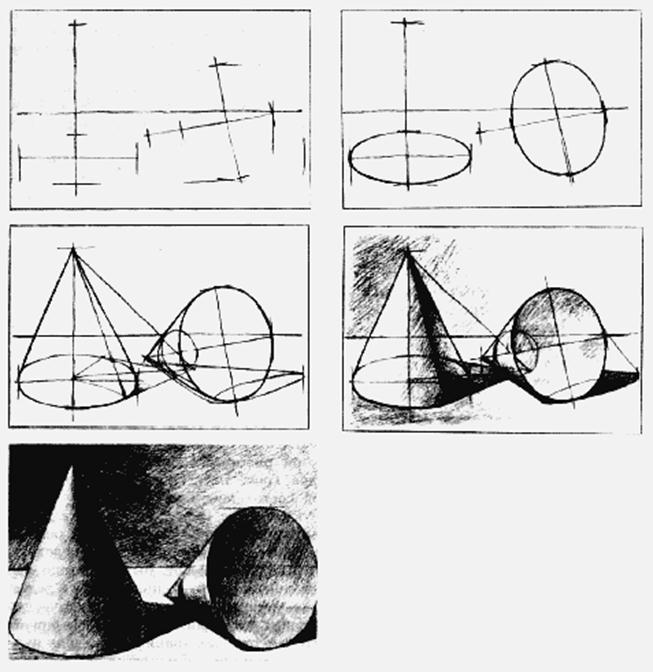 Рисунок 1 – Последовательность работы над рисунком натюрморта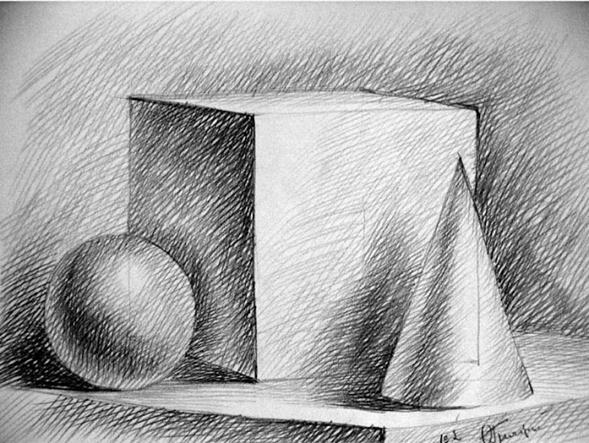 Рисунок 2 – Натюрморт из геометрических тел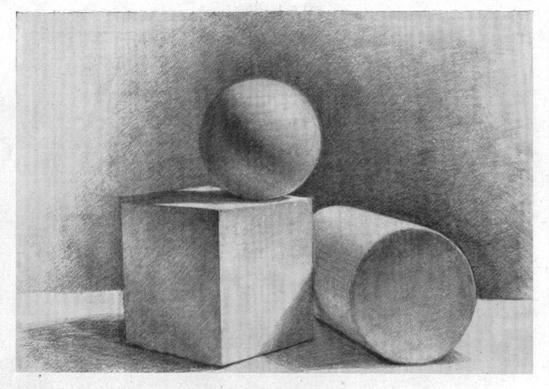 Рисунок 3 – Натюрморт из геометрических тел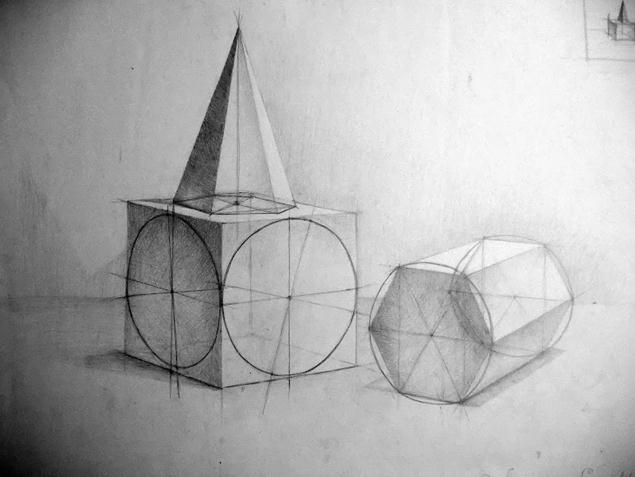                  Рисунок 4 – Натюрморт из геометрических телКритерии оценки:    Оценка «5» (отлично) выставляется в том случае, если работа отвечает всем требованиям к выполнению задания: правильно выполнена композиция листа, точно определены пропорции геометрических тел, правильно выполнено линейно-конструктивное построение, линейная перспектива.    Оценка «4» (хорошо) выставляется в том случае, если в работе правильно выполнена композиция листа, точно определены пропорции геометрических тел в выполнении линейно-конструктивного построения.    Оценка «3» (удовлетворительно) выставляется в том случае, если работа выполнена с ошибками в композиции листа, в определении пропорций, в выполнении линейно-конструктивного построения.    Оценка «2» (неудовлетворительно) выставляется в том случае, если в работе неправильно выполнена композиция листа, присутствуют грубые ошибки в определении пропорций геометрических тел, линейно-конструктивном построении. Рекомендуемая литература: 1. Беляева С.Е. Розанова Е.А. Спецрисунок и художественная графика. – М.: Академия, 2009. 2. Беляева С.Е. Основы изобразительного искусства и художественного проектирования. – М.: Академия, 2009. 3. Гаррисон Х. Рисунок и живопись: полный курс. – М.: Издательство: Эксмо, 2012. 4. Ли Н.Г. Рисунок. Основы учебного академического рисунка. Учебник. – М.: ЭКСМО, 2010. Интернет-ресурс:5. http://www.skulptu.ru/Risunok_naturmort.htm; 6. http://www.artprojekt.ru/school/academic/035.html; 7. http://www.gallart.ru/